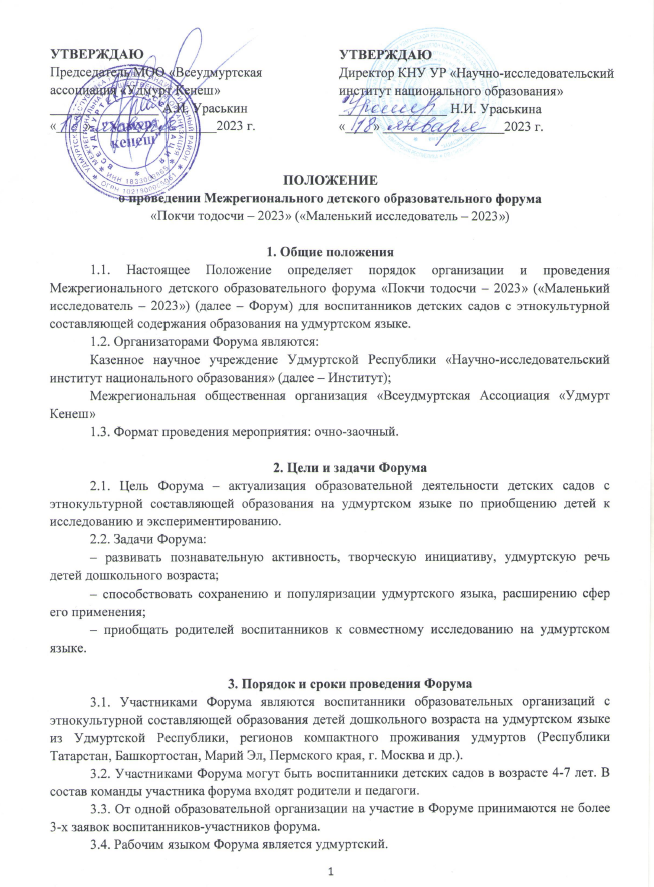 3.5. Форум проводится с 18 января по 31 мая 2023 г.3.6. Заявки на участие в Форуме принимаются до 18 февраля 2023 г. 3.7. К заявке прилагаются следующие документы:1) заявка на участие (приложение 1);2) заполненное и подписанное согласие законного представителя участника Форума на обработку персональных данных (приложение 2);3) заполненное и подписанное согласие законного представителя (родителя) на использование материалов в некоммерческих целях (приложение 3).3.8. Документы и материалы для участия в Форуме необходимо направить на адрес электронной почты КНУ УР «Научно-исследовательский институт национального образования» niino@podved-mo.udmr.ru с пометкой «Покчи тодосчи – 2023».3.9. Формат участия для представителей из Удмуртской Республики – очный. Для участников иных субъектов РФ возможно заочное участие.3.10. На основании заявок формируется список участников.3.11. К участию в Форуме не допускаются заявки, оформленные с нарушением п. 3.7, и материалы, не соответствующие требованиям настоящего Положения (п. 4.3) и направленные позже объявленного предельного срока.3.12. Институт оставляет за собой право использовать видеоролики детских исследовательских работ в некоммерческих целях (в целях рекламы Форума, в методических и информационных изданиях, для освещения в средствах массовой информации, в учебных целях, в информационно-образовательном портале «Удмурт кылдунне») на основе согласия законных представителей участников Форума. Законные представители Форума соглашаются с безвозмездной публикацией видеороликов детских исследовательских работ участников любым способом и на любых носителях по усмотрению Оператора Института с обязательным указанием авторства работ.4. Этапы Форума, перечень представляемых материалов и требования к ним:4.1. Подготовительный этап:– Определение участников Форума на основании заявки (с 18 января по 18 февраля).– Распределение Оргкомитетом участников Форума по кустам Удмуртской Республики (с 20 февраля по 3 марта). Примерный перечень муниципальных районов и городов УР по кустам дано в Приложении 4.4.2. Основной этап:4.2.1. Проведение Форума на базе дошкольных образовательных организаций (апрель-май):Южный куст УР: МКДОУ Детский сад «Родничок» с. Алнаши.Адрес: Удмуртская Республика, Алнашский район, с. Алнаши, ул. Садовая, д. 9.Центральный куст УР: МБДОУ № 112 г. Ижевска.Адрес: Удмуртская Республика, г. Ижевск, переулок Широкий, д. 40.Северный куст УР: МБДОУ детский сад «Солнышко» п. Балезино Адрес: Удмуртская Республика, п. Балезино, ул. Республиканская, д. 1 В.О времени, дате основного этапа проведения Форума будет сообщено дополнительно. 4.2.2. В программу проведения основного этапа входят:1) представление визитки (рассказ о себе, о семье, о своих увлечениях, о друзьях, об интересах) – до 5 мин.;2) представление видеоролика детской исследовательской работы (краткое пояснение о выборе темы, о ходе исследовательской работы, об особенностях выполнения работы и демонстрация видео); рекомендуемый текст защиты –до 10 предложений;3) выполнение игрового задания (ответы на вопросы по содержанию исследовательской работы).4.3. Требования к видеороликам детских исследовательских работ:1) продолжительность видеоролика составляет не более пяти минут.2) формат видеоролика: mpeg, mp4, wmv, avi.При использовании материалов, не являющихся авторскими, к видеоролику в титрах или в описании следует указать источник использованных ресурсов.4.4. По итогам оценивания представленных материалов и игрового задания определяются победители Форума.5. Критерии оценивания форума5.1. Представленные материалы и выполнение игровых заданий оцениваются по 3-балльной шкале по каждому критерию. Общая оценка работы определяется суммой баллов.6. Подведение итогов форума6.1. Для экспертизы и оценки исследовательских работ формируется жюри Форума, которое определяет победителей и призеров Форума.Победители и призеры Форума награждаются сертификатами и ценными подарками. Всем участникам Форума выдаются сертификаты об участии. 6.2. Лучшие работы участников Форума будут рекомендованы к размещению на информационно-образовательном портале по обучению удмуртскому языку и литературе «Удмурт кылдунне» КНУ УР «Научно-исследовательский институт национального образования: (https://udmkyl.ru/).Приложение № 1Заявка для участия в форумеЮжный куст: Город МожгаАлнашский районГраховский районГород СарапулСарапульский районКамбарский районКаракулинский районКизнерский районКиясовский районМожгинский районЦентральный куст: Город ИжевскГород ВоткинскВавожский районВоткинский районЗавьяловский районМалопургинский районУвинский районЯкшур-Бодьинский районШарканский районСеверный куст:Город ГлазовБалезинский районГлазовский районДебесский районИгринский районКезский районКрасногорский районСелтинский районСюмсинский районЮкаменский районЯрский район№ п/пВиды работКритерии оцениванияБаллыПредставление визиткиВыразительность исполненияПредставление визиткиЧистота произношения удмуртской речиПредставление визиткиЭстетичность образаПредставление исследовательских материаловКреативность подачи материалаПредставление исследовательских материаловСоответствие содержания познавательным интересам детей 4-7 летПредставление исследовательских материаловЦелостное, поэтапное отражение детской исследовательской работы (задачи, последовательность действий и изложение выводов)Представление исследовательских материаловАргументированность изложения исследования на удмуртском языкеПредставление исследовательских материаловНаглядность хода экспериментаПредставление исследовательских материаловУчёт принятых эстетических норм и правилПредставление исследовательских материаловСоблюдение правил безопасности при выполнении эксперимента Выполнение игрового заданияТочность ответаВыполнение игрового заданияОбоснованность ответаВыполнение игрового заданияСамостоятельность в формулировке ответов№ Сопроводительная информацияОбязательно для заполненияТема исследовательской работы/ экспериментаНаименование образовательной организации (официальное)Адрес образовательной организацииТелефон образовательной организацииЕ.mail образовательной организацииФИО руководителя образовательной организацииФИО воспитателей ФИО воспитанникаФИО родителейТелефон родителя участникаЕ-mail родителя участникаСОГЛАСИЕ законного представителя (родителя) участника на обработку персональных данных участникаЯ,___________________________________________________________________________________________ (фамилия, имя, отчество полностью)_____________________серия______________№___________________________________________________(вид документа, удостоверяющего личность)выдан____________________________________________________________________________________________________________________________________________________________________________________(кем и когда, в случае опекунства указать реквизиты документа, на основании которого осуществляется опека или попечительство) проживающий (- ая) по адресу    _____________________________________________________________________________________________ _____________________________________________________________________________________________,в соответствии с пунктом 4 статьи 9 Федерального закона от 27.07.2006 № 152-ФЗ «О персональных данных»  даю свое согласие Казенному научному учреждению Удмуртской республики «Научно-исследовательский институт национального образования» (далее - Институт), расположенного по адресу: Удмуртская Республика, г. Ижевск, ул. М. Горького, 73, являющемуся организатором детского образовательного форума «Покчи тодосчи – 2023», на обработку персональных данных моего ребенка, а именно:1. Совершение действий, предусмотренных пунктом 3 статьи 3 Федерального закона от 27.07.2006 № 152-ФЗ «О персональных данных» в отношении следующих персональных данных:– фамилия, имя, отчество; - название образовательной организации;- дата рождения;- электронная почта (участника/родителей/законных представителей); - номер телефона (участника/родителей/законных представителей);- видеосъемка2. Размещение в общедоступных источниках, в том числе в информационно- телекоммуникационной сети «Интернет» следующих персональных данных: - фамилия, имя, отчество; - название образовательной организации, в которой воспитывается ребёнок- возрастная группа; - видеосъемка.Обработка и передача третьим лицам персональных данных осуществляется в целях: -  публикации информации о проведении Форума и участниках Форума в печатных изданиях и на Интернет-ресурсах печатных изданий, организаций, занимающихся научно-методическим сопровождением национального образования в Удмуртской РеспубликеНастоящее согласие предоставляется на осуществление любых действий  в отношении моих персональных данных, которые необходимы и желаемы для достижения указанных выше целей, включая (без ограничения) сбор, систематизацию, накопление, хранение, уточнении е (обновление, изменение), использование, обезличивание, блокирование  персональных данных, передача (распространение, предоставление, доступ), а также осуществление  любых иных действий с моими  пе6рсональными данными, предусмотренных действующим законодательством Российской Федерации.Настоящим дается согласие на размещение в печатной продукции, на сайте Института, информационно-образовательном  портале по обучению удмуртскому языку и литературе «УДМУРТ КЫЛДУННЕ»   персональных данных моего ребенка: фамилия, имя, возраст, наименование образовательной организации, в которой воспитывается ребёнок, видео конкурсной работы.  Я ознакомлен(а) с Положением о о проведении детского образовательного форума «Покчи тодосчи» («Маленький исследователь»). Я проинформирован(а), что оператор гарантирует обработку персональных данных в соответствии с действующим законодательством РФ. Настоящее согласие вступает в силу со дня его подписания и действует в течение неопределенного срока. Согласие может быть отозвано мною в любое время на основании моего письменного заявления       Дата                                                  Подпись ____________/___________________/Приложение № 4 к Положению о проведении детского образовательного форума «Покчи тодосчи – 2023» («Маленький исследователь – 2023») 